Lightning kills primary school pupil in Sumbawanga District [Tanzania]01 November 2018https://www.ippmedia.com/en/news/lightning-kills-primary-school-pupil-sumbawanga-district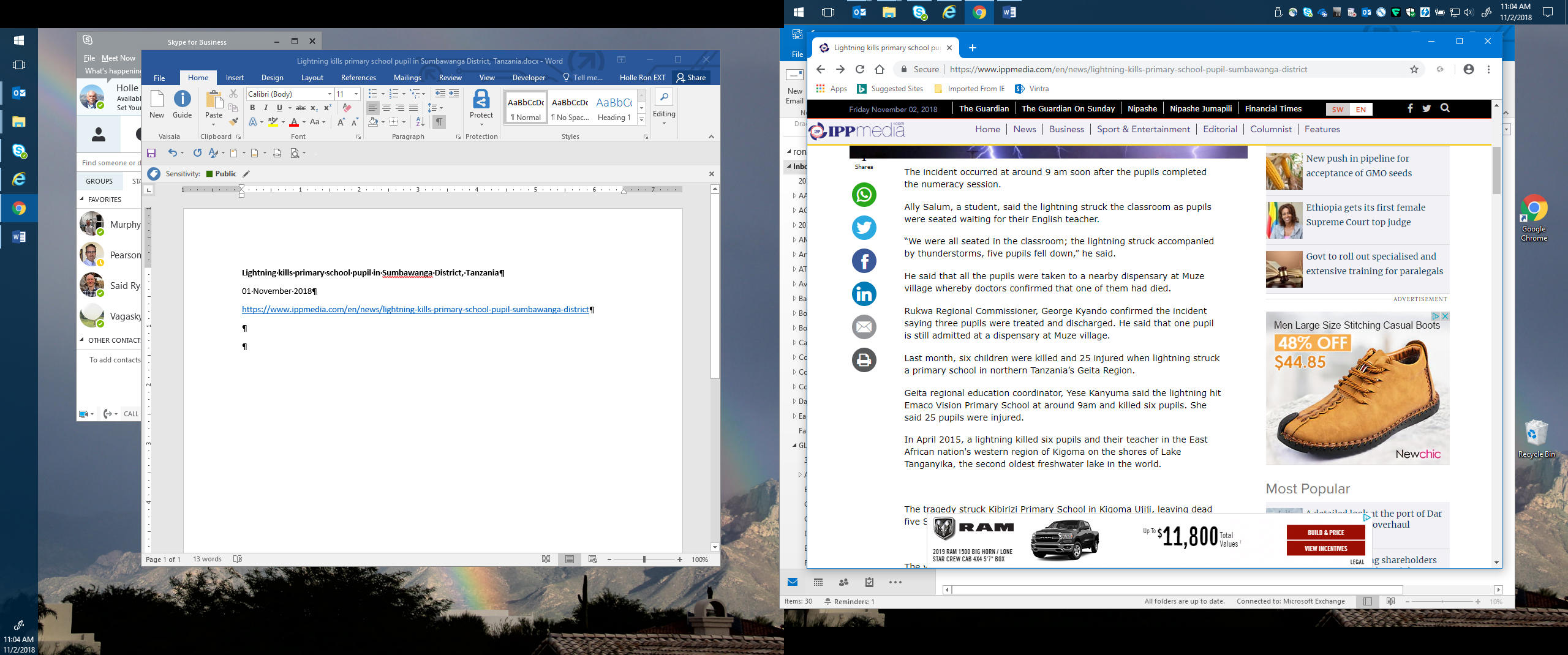 